Муниципальное казенное общеобразовательное учреждение «Вышегорская средняя общеобразовательная школа» Сафоновского района Смоленской области 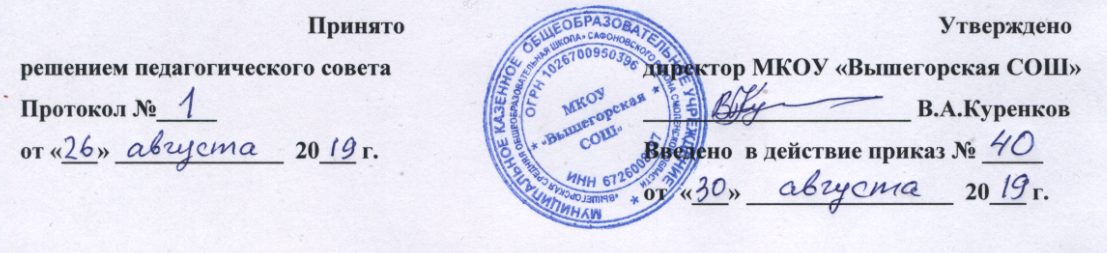 Основное общее образование1. Календарные периоды учебного года1.1. Дата начала учебного года: 2 сентября 2019 г.1.2. Дата окончания учебного года (5–8-й класс) 31 мая 2020 г.;1.3. Дата окончания учебного года (9-й класс) 24 мая 2020 г.1.4. Продолжительность учебного года:– 5–8-й класс – 35 недель;– 9-й класс – 34 недели без учета государственной итоговой аттестации (ГИА).2. Периоды образовательной деятельности2.1. Продолжительность учебных занятий по четвертям в учебных неделях и рабочих днях 5–8-й класс9-й класс* Сроки проведения ГИА обучающихся устанавливает Федеральная служба по надзору в сфере образования и науки (Рособрнадзор). В календарном учебном графике период определен примерно.
2.2. Продолжительность каникул, праздничных и выходных дней5–8-й класс9-й класс* Для обучающихся 9-х классов учебный год завершается в соответствии с расписанием ГИА. В календарном учебном графике период определен примерно.
3. Режим работы образовательной организации
4. Распределение образовательной недельной нагрузки5. Расписание звонков и перемен5–9-й класс6. Организация промежуточной аттестацииПромежуточная аттестация проводится в переводных классах с 22 апреля 2020 г. по 17 мая 2020 г. без прекращения образовательной деятельности по предметам учебного плана.Учебный периодДатаДатаПродолжительностьПродолжительностьУчебный периодНачало Окончание Количество учебных недельКоличество рабочих дней I четверть02.09.201931.10.2019843II четверть08.11.201928.12.2019737III четверть11.01.202021.03.20201049IV четверть01.04.202031.05.2020941Итого в учебном годуИтого в учебном годуИтого в учебном году34170Учебный периодДатаДатаПродолжительностьПродолжительностьУчебный периодНачало Окончание Количество учебных недель Количество рабочих дней I четверть02.09.201931.10.2019843II четверть08.11.201928.12.2019737III четверть11.01.202021.03.20201049IV четверть01.04.202024.05.2020836ГИА*27.05.202021.06.2020420Итого в учебном году без учета ГИАИтого в учебном году без учета ГИАИтого в учебном году без учета ГИА33165 Итого в учебном году с учетом ГИАИтого в учебном году с учетом ГИАИтого в учебном году с учетом ГИА37185Каникулярный периодДатаДатаПродолжительность каникул, праздничных и выходных дней в календарных дняхКаникулярный периодНачало Окончание Продолжительность каникул, праздничных и выходных дней в календарных дняхОсенние каникулы01.11.201907.11.20197Зимние каникулы29.12.201910.01.202013Весенние каникулы22.03.202031.03.20209Летние каникулы01.06.202031.08.202092Праздничные дниПраздничные дниПраздничные дни6Выходные дниВыходные дниВыходные дни66ИтогоИтогоИтого193Каникулярный периодДатаДатаПродолжительность каникул, праздничных и выходных дней 
в календарных дняхКаникулярный периодНачало Окончание*Продолжительность каникул, праздничных и выходных дней 
в календарных дняхОсенние каникулы01.11.201907.11.20197Зимние каникулы29.12.201910.01.202013Весенние каникулы22.03.202031.03.20209Летние каникулы22.06.202031.08.202071Праздничные дниПраздничные дниПраздничные дни6Выходные дниВыходные дниВыходные дни72Итого с учетом ГИАИтого с учетом ГИАИтого с учетом ГИА178Период учебной деятельности5–9-й классУчебная неделя (дней)5 днейУрок (минут)45 минутПерерыв (минут)10–35 минутПериодичность промежуточной аттестацииПо четвертямОбразовательная деятельностьНедельная нагрузка (5-дневная учебная неделя)
в академических часахНедельная нагрузка (5-дневная учебная неделя)
в академических часахНедельная нагрузка (5-дневная учебная неделя)
в академических часахНедельная нагрузка (5-дневная учебная неделя)
в академических часахНедельная нагрузка (5-дневная учебная неделя)
в академических часахОбразовательная деятельность5-е классы6-е классы7-е классы8-е классы9-е классыУрочная2930323333ВнеурочнаяУрокПродолжительность урокаПродолжительность перемены1-й9:00 — 9:4510 минут2-й9:55 — 10:4010 минут3-й10:50 — 11:3535 минут4-й12:10 — 12:5510 минут5-й13:05 — 13:5010 минут6-й14:00 — 14:5010 минут7-й15:00 — 15:45-